Календарный план спортивно-массовой работы школьного спортивного клуба Абанской СОШ №3 на 2023-24 учеб. год1-2 сентября4-9 сентября11-16 сентября18-23 сентября18-23 сентября25 сентября-30 сентябряДень ЗдоровьяСбор рабочей группы «Центр детских инициатив» Набор в группы через «Навигатор»Работа с родителями по подаче с навигатором День солидарности в борьбе с терроризмом Набор в группы через «Навигатор»МО класс.  руководителей «Приоритеты воспитательной работы на 2023-24 учебный год»военно-спортивная игра «Сибирский щит»(муниц) Неделя безопасности Шиповка юныхвоенно-спортивная игра «Сибирский щит»(муниц) Неделя безопасности Шиповка юных2-7 октября9-14 октября16-21 октября16-21 октября23-28 октября30 октября-4 ноябряПосвящение в «Орлята России» Соревнования по настольному теннису (6-9кл)Соревнования по шашкам (2-7кл)Соревнования по баскетболу (юн) 6-9клСоревнования по баскетболу (юн) 6-9клБезопасные каникулы Соревнования по баскетболу дев) 6-9кл Посвящение в «Юнармию» Рэ Шашки  2010 г.р. мл. 3/1 28.10.2023День единства Штаб ВР6-11 ноября13-18ноября20-25ноября20-25ноября27ноября-2декабря4-9 декабряДень памяти погибших при исполнении служебных обязанностей сотрудников органов внутренних дел России Акция «Молодежь выбирает жизнь» ШЭ ПС «Спортивное многоборье» 5-11клШЭ ПСИ Соревнования по волейболу (6-9кл) дев. ШЭ ПС «Спортивное многоборье» 1-4 кл15 ноября  Всероссийский день призывника. Ш.Соревнования по троеборью (военно-прикладные виды спорта)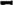 РЭ ПСИ Настольный теннис2009 г.р. и младше 3/3 18.11.2023Районные соревнования по стрельбе Районные соревнования по стрельбе ШЭ ПСИ Соревнования по волейболу (6-9кл) юноши Вахта Памяти(День неизвестного солдата)Линейка «Юнармейцев»Шэ ПСИ соревнования по мини-футболу (юноши) 6-8кл Вахта Памяти (День Героев Отечества) РЭ ПСИ Баскетбол 3х3 юн. 2009-2010г.р 4  09.12.202311-16декабря18-23декабря25-30 декабря25-30 декабря1-6января8-13 январяШЭ ПСИ Соревнования по лыжным гонкамРЭ ПСИ Волейбол юн 2009-2010г.р 8 16.12.2023Новогодний турнир по теннису (8-11кл) РЭ ПСИ Баскетбол 3х3 дев. 2009-2010г.р 4 23.12.2023Зимняя планета детства Строительство снежного городкаМО классный руководителей «Школа-территория безопасности» Квест «Подготовка секретных агентов» 6класс, Руководитель курса «Управляй собой» Штаб ВР РЭ ПСИ Волейбол дев. 2009-2010г.р 8 13.01.202415-20 января22-27января29 января-3февраля29 января-3февраля5-10февраля12-17февраляКлассный час по ПДД (1-11 классы) РЭ ПСИ Лыжные гонки юн. дев 2010-2011г.р 2012-2013г.р 4/4 20.01.2024РЭ ПСИ Мини - футбол дев. 2008-2010г.р 8 27.01.2024РЭ ПСИ Мини - футбол юн. 2008-2011г.р 8 03.02.2024В БСС  Лыжные гонки» 02.03.2024г.РЭ ПСИ Мини - футбол юн. 2008-2011г.р 8 03.02.2024В БСС  Лыжные гонки» 02.03.2024г.Большое родительское собрание В БСС Соревнование «Знаю и умею» обучающихся 4кл. 10.02. 2024Штаб ВР День памяти о россиянах, исполнявших служебный долг за пределами Отечества;ДЕД День здорового образа жизни19-24февраля26фераля-2марта4марта-9 марта4марта-9 марта11-16марта18-23мартаДень защитников Отечества Программа «Орлята России» «Орленок – Спортсмен» День защитников ОтечестваРайонные соревнования по стрельбе ШЭ ПС Эстафетный бег 5-11клДень здоровья. МасленицаВсероссийский фестиваль «Футбол в школеВсероссийский фестиваль «Футбол в школеПравила дорожного движения и безопасного поведения на водеШтаб ВР25марта-30марта1-6апреля8-13апреля8-13апреля15-20апреля22-27апреляВызов первых ДЕД День больших перемен28.03ДЕД Всемирный день здоровья12 апреля - День космонавтики Тег-регби (муниципальный этап)12 апреля - День космонавтики Тег-регби (муниципальный этап)Президентские состязанияКОМП.Ас-школьный конкурс, чествование лучших спортсменом Муниципальный этап «Допризывная молодежь Красноярского края»Штаб ВР Тег-регби (краевой этап)29 апреля-4мая6-11мая13-18 мая13-18 маяиюньиюньВ БСС «Мини – футбол» – 04.05. 2024г9 мая День победы Вахта ПамятиКраевой этап «Допризывная молодежь красноярского края» В БСС «Спортивное многоборье» - с18.05.2024гКраевой этап «Допризывная молодежь красноярского края» В БСС «Спортивное многоборье» - с18.05.2024гШтаб ВРРеализация летних образовательных модулей, программ 